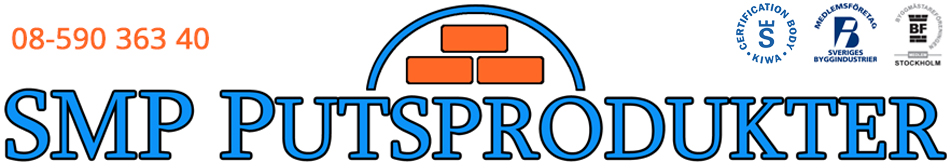 DRIFT & SKÖTSELANVISNINGFPS BRANDSKYDDSELEMENTBeskrviningEventuellt uppkomna skador skall lagas med FPS Brandskyddsmassa samt ev efter spacklas med gipsbruk Prestia Normal nr 1 för att uppnå, om så erfordras enövermålnings bar yta. Vid större skador monteras FPS element i skadan innan ovanstående utförs.Arbetet skall utföras av personal med god materialkännedom och erforderligkompetens.TILLVÄGAGÅNGSSÄTT 	 Anlita företag med god materialkännedom samt erforderlig kompetens. Kontrollera gällande föreskrivna brandtekniska krav Använd endast typgodkända produkter vilka ingår i FPS Brandskyddssortiment Lagningar utföres enligt gällande monteringsanvisningar med tillhörande handlingar.Med vänliga hälsningarJan Larsson och Conny Rosén 